Tzatziki Sauce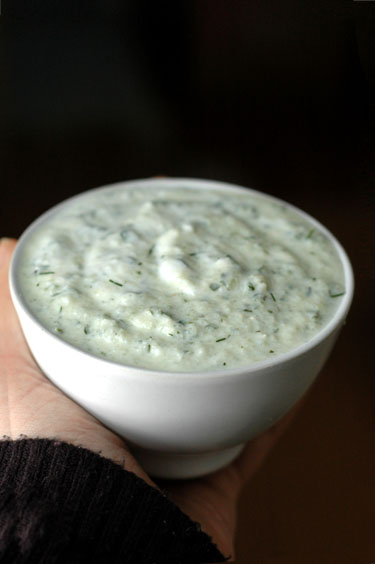 Ingredients40 ml of thick Greek yogurt1 clove of garlic, finely chopped30 ml of grated cucumber5 ml of olive oil
7 ml of lemon juice                                         MethodCombine oil and lemon juice in a medium mixing bowl.Fold the yogurt in slowly, making sure it mixes completely with the oil.Add garlic and the grated cucumber.Mix together and place in the refrigerator until ready to serve